Емельянова О.В.Агейченкова Г.Е.Ивенкова Г.В.Сныткин Д.В.Петроченков Н.Н.Левашова Е.И.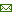 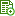 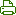 Совет депутатовЛица, о доходах, об имуществе и обязательствах имущественного характера которых указываются сведенияДекларированный годовой доход за 2015 год (руб.)Перечень объектов недвижимого имущества и транспортных средств, принадлежащих на праве собственностиПеречень объектов недвижимого имущества и транспортных средств, принадлежащих на праве собственностиПеречень объектов недвижимого имущества и транспортных средств, принадлежащих на праве собственностиПеречень объектов недвижимого имущества и транспортных средств, принадлежащих на праве собственностиИсточники поступления средств, за счет которых приобретено имуществоПеречень объектов недвижимого имущества, находящихся в пользованииПеречень объектов недвижимого имущества, находящихся в пользованииПеречень объектов недвижимого имущества, находящихся в пользованииЛица, о доходах, об имуществе и обязательствах имущественного характера которых указываются сведенияДекларированный годовой доход за 2015 год (руб.)вид объектов недвижимостиплощадь (кв.м)страна расположениятранспортные средстваИсточники поступления средств, за счет которых приобретено имуществовид объектов недвижимостиплощадь (кв.м)страна расположенияЕмельянова Олеся Владимировна, депутат355452.68жилой домЗемельный участок106,15216РоссияРоссияАвтомобиль Форд Фокус-нетСупруг90961.12нетнетДочь2612,28нетнетнетДочь2612,28нетнетнетСын2612,28нетнетнетЛица, о доходах, об имуществе и обязательствах имущественного характера которых указываются сведенияДекларированный годовой доход за 2015 год (руб.)Перечень объектов недвижимого имущества и транспортных средств, принадлежащих на праве собственностиПеречень объектов недвижимого имущества и транспортных средств, принадлежащих на праве собственностиПеречень объектов недвижимого имущества и транспортных средств, принадлежащих на праве собственностиПеречень объектов недвижимого имущества и транспортных средств, принадлежащих на праве собственностиИсточники поступления средств, за счет которых приобретено имуществоПеречень объектов недвижимого имущества, находящихся в пользованииПеречень объектов недвижимого имущества, находящихся в пользованииПеречень объектов недвижимого имущества, находящихся в пользованииЛица, о доходах, об имуществе и обязательствах имущественного характера которых указываются сведенияДекларированный годовой доход за 2015 год (руб.)вид объектов недвижимостиплощадь (кв.м)страна расположениятранспортные средстваИсточники поступления средств, за счет которых приобретено имуществовид объектов недвижимостиплощадь (кв.м)страна расположенияАгейченкова Галина Евгеновна, депутат271376.3жилой дом80.0Россиянет-нетЛица, о доходах, об имуществе и обязательствах имущественного характера которых указываются сведенияДекларированный годовой доход за 2015 год (руб.)Перечень объектов недвижимого имущества и транспортных средств, принадлежащих на праве собственностиПеречень объектов недвижимого имущества и транспортных средств, принадлежащих на праве собственностиПеречень объектов недвижимого имущества и транспортных средств, принадлежащих на праве собственностиПеречень объектов недвижимого имущества и транспортных средств, принадлежащих на праве собственностиИсточники поступления средств, за счет которых приобретено имуществоПеречень объектов недвижимого имущества, находящихся в пользованииПеречень объектов недвижимого имущества, находящихся в пользованииПеречень объектов недвижимого имущества, находящихся в пользованииЛица, о доходах, об имуществе и обязательствах имущественного характера которых указываются сведенияДекларированный годовой доход за 2015 год (руб.)вид объектов недвижимостиплощадь (кв.м)страна расположениятранспортные средстваИсточники поступления средств, за счет которых приобретено имуществовид объектов недвижимостиплощадь (кв.м)страна расположенияИвенкова Галина Владимировна, депутат390169.36нетнет-нетЛица, о доходах, об имуществе и обязательствах имущественного характера которых указываются сведенияДекларированный годовой доход за 2015 год (руб.)Перечень объектов недвижимого имущества и транспортных средств, принадлежащих на праве собственностиПеречень объектов недвижимого имущества и транспортных средств, принадлежащих на праве собственностиПеречень объектов недвижимого имущества и транспортных средств, принадлежащих на праве собственностиПеречень объектов недвижимого имущества и транспортных средств, принадлежащих на праве собственностиИсточники поступления средств, за счет которых приобретено имуществоПеречень объектов недвижимого имущества, находящихся в пользованииПеречень объектов недвижимого имущества, находящихся в пользованииПеречень объектов недвижимого имущества, находящихся в пользованииЛица, о доходах, об имуществе и обязательствах имущественного характера которых указываются сведенияДекларированный годовой доход за 2015 год (руб.)вид объектов недвижимостиплощадь (кв.м)страна расположениятранспортные средстваИсточники поступления средств, за счет которых приобретено имуществовид объектов недвижимостиплощадь (кв.м)страна расположенияСныткин Дмитрий Васильевич, депутат9275.3квартира40.0РоссияАвтомобиль HYUNDAI XD ELANTRA-нетЛица, о доходах, об имуществе и обязательствах имущественного характера которых указываются сведенияДекларированный годовой доход за 2015 год (руб.)Перечень объектов недвижимого имущества и транспортных средств, принадлежащих на праве собственностиПеречень объектов недвижимого имущества и транспортных средств, принадлежащих на праве собственностиПеречень объектов недвижимого имущества и транспортных средств, принадлежащих на праве собственностиПеречень объектов недвижимого имущества и транспортных средств, принадлежащих на праве собственностиИсточники поступления средств, за счет которых приобретено имуществоПеречень объектов недвижимого имущества, находящихся в пользованииПеречень объектов недвижимого имущества, находящихся в пользованииПеречень объектов недвижимого имущества, находящихся в пользованииЛица, о доходах, об имуществе и обязательствах имущественного характера которых указываются сведенияДекларированный годовой доход за 2015 год (руб.)вид объектов недвижимостиплощадь (кв.м)страна расположениятранспортные средстваИсточники поступления средств, за счет которых приобретено имуществовид объектов недвижимостиплощадь (кв.м)страна расположенияПетроченков Николай Николаевич, депутат179514.00земельный участок жилой дом79460092.8РоссияРоссиянет-нетсупруга108000.00нетнетнетЛица, о доходах, об имуществе и обязательствах имущественного характера которых указываются сведенияДекларированный годовой доход за 2015 год (руб.)Перечень объектов недвижимого имущества и транспортных средств, принадлежащих на праве собственностиПеречень объектов недвижимого имущества и транспортных средств, принадлежащих на праве собственностиПеречень объектов недвижимого имущества и транспортных средств, принадлежащих на праве собственностиПеречень объектов недвижимого имущества и транспортных средств, принадлежащих на праве собственностиИсточники поступления средств, за счет которых приобретено имуществоПеречень объектов недвижимого имущества, находящихся в пользованииПеречень объектов недвижимого имущества, находящихся в пользованииПеречень объектов недвижимого имущества, находящихся в пользованииЛица, о доходах, об имуществе и обязательствах имущественного характера которых указываются сведенияДекларированный годовой доход за 2015 год (руб.)вид объектов недвижимостиплощадь (кв.м)страна расположениятранспортные средстваИсточники поступления средств, за счет которых приобретено имуществовид объектов недвижимостиплощадь (кв.м)страна расположенияЛевашова Елена ИвановнаГлава муниципального образования Бобровичского  сельского поселения, депутат346470.46Квартира (совместная собственность)60.0Россиянет-нетсупруг77821.09квартира (совместная собственностьземельный участок60.02300РоссияРоссияТрактор Т-40Автомобиль М2141201нет